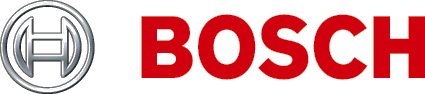 문서 정보목적Bosch 라우드스피커 라인 차단기 시스템의 지정, 입찰 혹은 견적을 준비할 때, 제공된 모든 장비의 자세한 기능 설명이 제공되어야 합니다. 이 문서에서 제공되는 설계 및 엔지니어링 사양 내용은 이러한 목적에 따라 사용되며 필요한 경우 복사 및/또는 복제될 수 있습니다.범위Bosch 라우드스피커 라인 차단기 시스템은 Praesideo 비상 방송 시스템 또는 Plena 보이스 알람 시스템과 함께 사용해야 합니다. 이 설계 및 엔지니어링 사양서에는 Bosch 라우드스피커 라인 차단기 시스템의 기능 설명만을 포함하고 있습니다.대상이 설계 및 엔지니어링 사양서는 전관 방송/보이스 알람 시스템의 설계, 지정 및 조달 또는 프로젝트 관리와 연관된 계약업체, 컨설턴트 및 기타 전문가들의 요구를 충족시킵니다.저작권이 사양서의 저작권은 Eindhoven의 Bosch Security Systems BV에 있지만 인증된 전문가 및 전문 조직이 입찰견적서 작성, 사양 제안, 판매 및 프로젝트 관리 활동을 지원하는 연관 문서 작성 목적으로 사용할 경우 전체 혹은 일부를 복제할 수 있습니다.문서 형식설계 및 엔지니어링 사양서는 Word 형식(.doc)의 디지털 문서로 제공됩니다. 이 디지털 문서에서 페이지, 그림 및 표 등을 클릭하면 참조 위치로 이동합니다. 목차1	소개	42	사양서 범위	43	시스템 요약	43.1	시스템 개요	43.2	시스템 기능	43.3	인증 및 규정 준수	43.4	시스템 적합성	53.5	시스템 구성	53.6	시스템 설치 및 상호 연결	63.7	시스템 작동	63.8	일선 시스템 유지 보수	64	기술 사양	74.1	마스터 유닛	74.2	차단기 보드	84.3	EOL 저항기	84.4	DC 차단 보드	8소개라우드스피커 라인 차단기 시스템은 화재 또는 다른 재난 상황에서 전관 방송 및 보이스 알람 시스템의 기능을 보장하는 저렴한 가격의 대안이 될 것입니다. 시스템의 주 목적은 라우드스피커 라인 오류로 인한 오디오 기능의 손실을 막는 것입니다.그리고 이 시스템은 루프 배선 방법을 사용하여 비싼 E30 케이블 연결의 필요성을 크게 줄입니다. 또한 완벽한 감시 기능을 제공하며 전관 방송/보이스 알람 설치에 맞게 구성할 수 있습니다.이 시스템은 다음과 같은 용도로 사용됩니다.넓은 구역을 담당하는 전관 방송 시스템 예: 구역당 25대 이상의 라우드스피커보이스 알람: 동일 방화 구역 내에 여러 개의 방이 있는 장소사양서 범위이 사양서는 라우드스피커 라인 차단기 시스템의 제공, 설치 및 유지 보수를 다룹니다.시스템 요약시스템 개요라우드스피커 라인 차단기 시스템은 마스터 유닛, 차단기 보드 및 DC 차단 보드로 구성됩니다.전관 방송/보이스 알람 시스템의 구역 출력은 총 6개의(500W) 라우드스피커 루프를 관리할 수 있는 마스터 유닛의 후방에 연결됩니다. 차단기 보드는 라우드스피커 루프에서 데이지 체인 방식으로 연결되어 전관 방송/보이스 알람 시스템에서 라우드스피커로 오디오를 전송합니다.개별 루프의 상태는 마스터 유닛 전면 패널의 LED를 통해 나타납니다. 또한 전면 패널에는 주전원 공급 장치 및 백업 배터리 전원 공급 장치의 상태를 나타내는 LED가 있습니다. 전면 패널의 모든 오류 표시등은 마스터 유닛 후면 패널의 오류 릴레이에 연결됩니다. 후면 패널에는 상호 연결, 전압 선택기, 주전원 스위치와 설정 및 테스트 용도의 DIP 스위치가 있습니다.차단기 보드는 라우드스피커 루프 양쪽 모두를 연결하기 위한 2개의 100V 오디오 커넥터와 하나 이상의 라우드스피커를 위한 분기기 구성용 3번째 100V 오디오 커넥터를 제공합니다. 적정 라우드스피커 출력 레벨(10, 36, 100W 또는 20kHz 파일럿 톤 필터 사용 시 10W) 및 기타 감시 설정을 정하기 위해 점퍼 설정이 제공됩니다.차단기 보드에는 테스트/오류 LED가 있습니다. 차단기 보드는 IP30-등급 하우징에 장착됩니다. 보드가 하우징에 장착된 경우 LED가 표시되어 시스템의 오류 검색을 용이하게 합니다.DC 차단 보드는 DC를 차단하고 전류 제한을 통한 과부하 보호를 제공합니다. 차단기 보드와 동일한 연결을 탑재하여 빠르고 편한 라우드스피커 루프 및 분기기 연결(10W의 라우드스피커 부하)을 제공합니다.시스템 기능마스터 유닛은 라우드스피커 루프의 루프 오류를 모니터링하여 이를 전면 패널에 표시합니다.차단기 보드의 주 기능은 다음과 같습니다.인접 섹션의 단락을 감지하고 차단합니다.분기기의 단선, 단락 및 과부하를 감지하고 차단합니다.인증 및 규정 준수라우드스피커 라인 차단기 시스템은 이 유형의 장비에 대한 모든 해당 규정 및 표준을 준수하며, 특히 다음과 같은 인증 및 승인을 준수합니다.인증규정 준수또한 이 시스템은 전기 장비의 설계, 구조 및 설치에 대한 국내외 및 지역의 모든 규정을 준수합니다.시스템 적합성라우드스피커 라인 차단기 시스템은 다음과 같은 제품 및 제품군에서 테스트를 거쳤습니다.제품군:Praesideo 비상 방송 시스템Plena 보이스 알람 시스템(VAS)Praesideo 앰프:파워 앰프: PRS-1P500, PRS-2P250, 
PRS-4P125기본 앰프: PRS-1B500, PRS-2B250, 
PRS-4B125Plena 보이스 알람 시스템 유닛:Plena 보이스 알람 컨트롤러: LBB1990/00Plena 보이스 알람 라우터: LBB1992/00Plena 파워 앰프: LBB1930/20, LBB1935/20, LBB1938/20라우드스피커 라인 차단기 시스템은 Praesideo 제품군의 라우드스피커 감시 제품(LBB4440/00, LBB4441/00, LBB4442/00, LBB4443/00)과 호환 가능합니다.시스템 구성다음과 같은 시스템 설치 옵션이 제공됩니다.설치 옵션 1: 개별 라우드스피커를 위한 1개의 차단기 보드이 옵션에서는 개별 라우드스피커 루프에 최대 50개의 차단기 보드를 설치할 수 있습니다.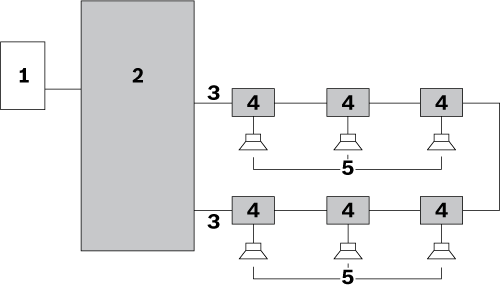 설치 옵션 2: 하나의 차단기 보드에 연결된 라우드스피커의 분기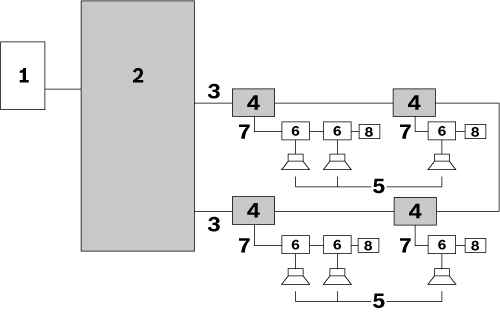 설치 옵션 3: 차단기 보드 사이에 연결된 라우드 스피커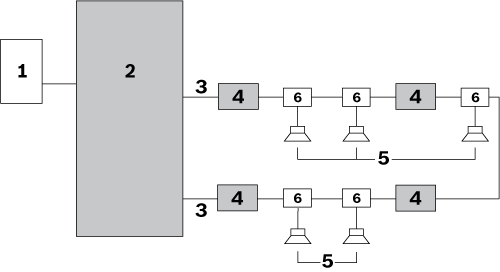 조합 설치 옵션:설치 옵션의 조합이 가능합니다.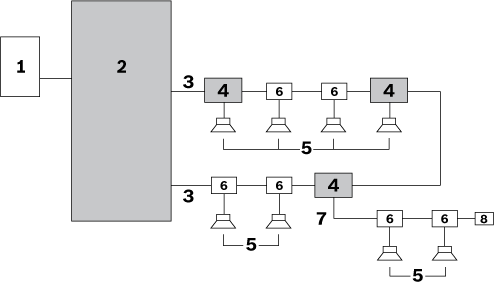 시스템 설치 및 상호 연결마스터 유닛은 19인치 랙에 설치합니다.시스템의 설치는 루프 배선 방법을 기반으로 합니다. 모든 라우드스피커는 차단기 보드, DC 차단 보드 또는 DC 차단 콘덴서를 사용하여 시스템에 연결해야 합니다.라우드스피커 루프에 사용되는 케이블의 최대 배선 직경은 2.5 mm2입니다. 개별 라우드스피커 루프의 최대 케이블 길이는 1000m(3281ft)입니다.개별 루프의 분기기 케이블 정전 용량을 포함한 케이블의 총 정전 용량 최대치는 600nF입니다.개별 루프의 총 케이블 임피던스의 최대치는 24ohms입니다.분기기에서 라우드스피커까지의 최대 케이블 길이는 50m(164ft)이며, 루프 길이와는무관합니다. DC 차단 보드의 최대 적정 부하는 20W입니다.시스템 작동라우드스피커 라인 차단기 시스템은 완벽한 감시 기능을 제공합니다. 마스터 유닛의 전면 또는 후면 패널에는 운영자 제어기가 없습니다. 마스터 유닛 전면 패널의 사용자 인터페이스는 다음의 상황을 나타내는 LED로 구성되어 있습니다.도보 테스트 모드오류루프 초기화루프 OK주전원 공급 장치 및 백업 배터리 전원 공급 장치의 상태 또한 마스터 유닛에 표시됩니다. 마스터 유닛, 차단기 보드 및 DC 차단 보드는 최대 작동 온도 55°C에서 작동 가능합니다.시스템은 주 라우드스피커 루프의 오류 상태를 확인합니다.일선 시스템 유지 보수이 시스템은 현장 직원의 빠르고 효율적인 오류 추적 및 수정이 가능하도록 설계되어 있으며, 내장형 도보 테스트 모드를 지원합니다. 그리고 예비 부품 및 설명서가 제공됩니다.기술 사양장치의 기술적 사양은 다음과 같습니다.마스터 유닛전기적 특성배터리 전력 소비 24V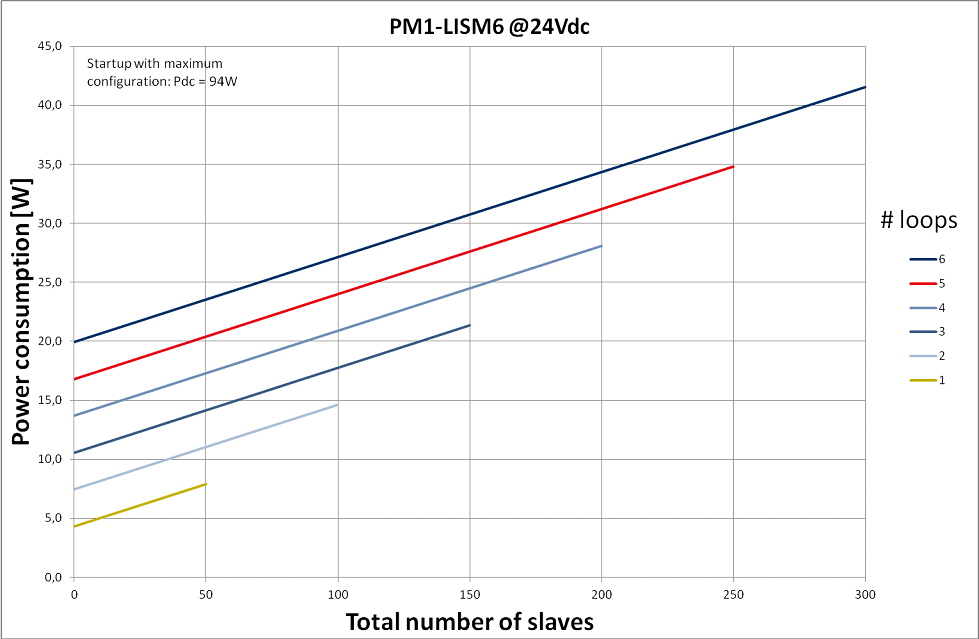 배터리 전력 소비 48V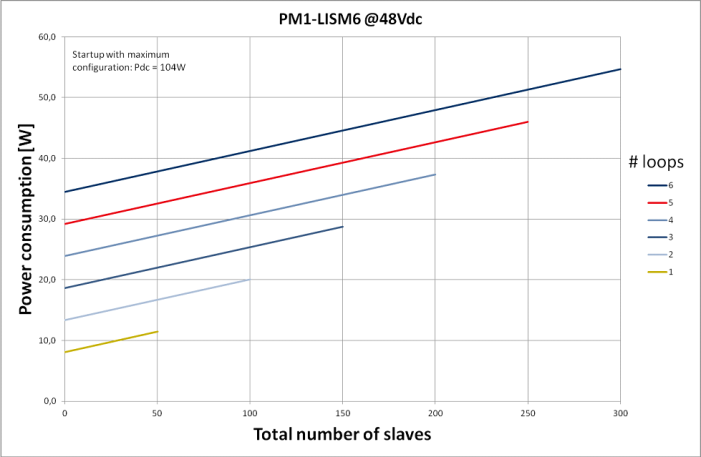 기계적 특성환경적 특성차단기 보드전기적 특성기계적 특성환경적 특성EOL 저항기전기적 특성DC 차단 보드전기적 특성기계적 특성환경적 특성라우드스피커 라인 차단기 시스템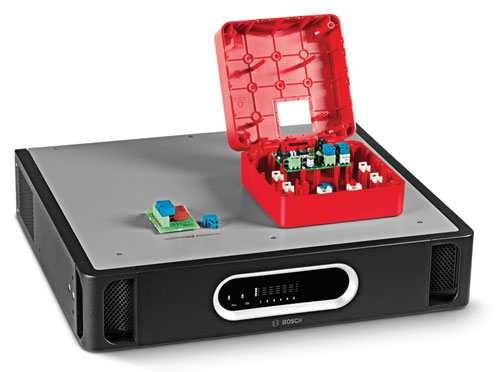  한국어	설계 및
엔지니어링
사양서
안전EN 60065 준수전자기 방출 EN 55103-1 준수전자기 내성EN 55103-2 및 
EN 50130-4 준수해양EN 60945 준수대피EN 54-16 준수다음 설명 내용 사용 준수NEN2575, VDE0833 및 BS5839대피EN 60849 준수번호항목1전관 방송/보이스 알람 시스템의 구역 출력2마스터 유닛3라우드스피커 루프(하나의 루프가 표시됨)4차단기 보드5라우드스피커6DC 차단 보드주전원 공급전압115/230VAC, ±10%, 50/60Hz퓨즈 등급T6.3A, 250V돌입 전류시간: < 10ms, ≤ 30A최대 전력 소비150W배터리 전원 공급전압18 – 56VDC 표준 24 또는 48VDC백업 오류 탐지 수준21±1VDC최대 백업 전원 전류4.5A하드웨어 인터페이스100V 오디오 I/O
(루프 1 - 6)플러그인 가능 스크루 커넥터오류 출력(루프 1 - 6)부동 접점 24V, 1A일반 오류 릴레이를 제외한 오류 릴레이OK 상태: 정상 전력 공급 해제NO: 열림일반 오류 릴레이OK 상태: 이중 안전, 정상 전력 공급NC: 열림
(이중 안전)성능루프 내 차단기 보드의 최대 숫자50루프당 전력 처리 용량500W주파수 범위50Hz - 20kHz크기(높이 x 가로 x 세로)19인치 랙 장착용(브래킷 포함)88 x 483 x 400mm
(3.5 x 19 x 15.7in)   브래킷 전면40mm(1.6in)   브래킷 후면360mm(14.2in)무게15.9kg(35.05lb)장착19인치 랙색상차콜색 및 은색작동 온도-5ºC - +55ºC
(+23ºF - +131ºF)보관 온도-20ºC - +70ºC
(-4ºF - +158ºF)상대 습도15% - 90%대기 압력600 - 1100hPa라우드스피커 루프 
연결120VAC 오디오, 최대 5A라우드스피커 루프를 통한 최대 부하500W최대 분기기-부하100W테스트 오류 표시 LED노란색테스트 버튼순간식크기
(높이 x 가로 x 세로)78 x 60 x 32mm
(3.0 x 2.3 x 0.6in)하우징150 x 150 x 75mm
(5.9 x 5.9 x 2.9in)장착 옵션제공된 하우징에 장착 가능라우드스피커 내부에 장착됨IP-65 하우징 내에 장착(옵션으로 제공되는 장착 브래킷 LBB4446/00이 필요)무게약 180g (6.3oz)색상적색내화성 속성UL60065침투 보호IP30케이블을 위한 펀치 
아웃 홀6mm 전선용 3홀9mm 전선용 3홀작동 온도-5ºC - +55ºC
(+23ºF - +131ºF)보관 온도-20ºC - +70ºC
(-4ºF - +158ºF)상대 습도15% - 90%대기 압력600 - 1100hPaEOL 저항기47kohm, > 0.5W 저항기라우드스피커 루프 
연결 X1, X2120VAC 오디오, 최대 5A라우드스피커 루프를 통한 최대 부하500W분기기 X3분기기 사용 시-20W하이 패스 필터20W 부하 시 67Hz10W 부하 시 34Hz크기(높이 x 가로 x 세로)60 x 45 x 30mm(2.7 x 1.8 x 0.6in)장착라우드스피커 내부에 장착됨(옵션으로 제공되는 장착 브래킷 LBB4446/00이 필요)무게약 16g (0.6oz)작동 온도-5ºC - +55ºC
(+23ºF - +131ºF)보관 온도-20ºC - +70ºC
(-4ºF - +158ºF)상대 습도15% - 90%대기 압력600 - 1100hPa자세한 내용을 보려면www.boschsecurity.co.kr 
을 방문하십시오.© 2014 Bosch Security System BV데이터는 예고 없이 변경될 수 있습니다.03-2014 V1.1